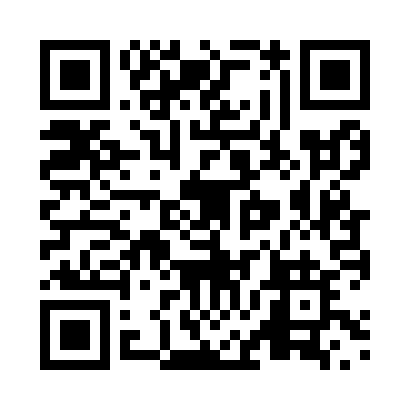 Prayer times for Tweed, Ontario, CanadaWed 1 May 2024 - Fri 31 May 2024High Latitude Method: Angle Based RulePrayer Calculation Method: Islamic Society of North AmericaAsar Calculation Method: HanafiPrayer times provided by https://www.salahtimes.comDateDayFajrSunriseDhuhrAsrMaghribIsha1Wed4:265:591:066:068:149:482Thu4:245:581:066:078:169:503Fri4:225:561:066:088:179:514Sat4:205:551:066:088:189:535Sun4:185:531:066:098:199:556Mon4:165:521:066:108:209:567Tue4:155:511:066:108:229:588Wed4:135:491:066:118:2310:009Thu4:115:481:066:128:2410:0110Fri4:095:471:066:138:2510:0311Sat4:075:461:066:138:2610:0512Sun4:065:451:066:148:2710:0713Mon4:045:431:066:158:2910:0814Tue4:025:421:066:158:3010:1015Wed4:015:411:066:168:3110:1216Thu3:595:401:066:178:3210:1317Fri3:575:391:066:178:3310:1518Sat3:565:381:066:188:3410:1719Sun3:545:371:066:188:3510:1820Mon3:535:361:066:198:3610:2021Tue3:515:351:066:208:3710:2122Wed3:505:341:066:208:3810:2323Thu3:495:341:066:218:3910:2424Fri3:475:331:066:228:4010:2625Sat3:465:321:066:228:4110:2826Sun3:455:311:066:238:4210:2927Mon3:435:301:076:238:4310:3028Tue3:425:301:076:248:4410:3229Wed3:415:291:076:248:4510:3330Thu3:405:291:076:258:4610:3531Fri3:395:281:076:258:4710:36